CURRICULAM VITAE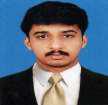 ZahanEmail: zahan.379440@2freemail.com Visa Status: Visit VisaCAREER OBJECTIVE:Obtain a position as a team-player in a people-oriented organization where I can maximize my customer-service experience in a challenging environment to achieve the corporate goalsWORK EXPERIENCE SUMMARYJAVA COMMUNICATION PVT LTDLocation: Coorg, India.Position Held for 1 year: Ticketing agent and customer serviceRESPONSIBILITIES:Greet customers and ascertain what each customer wants or needsArranging flights and accommodationUsing a booking system to secure holidaysKeeping clients up to date with any changesMaintains customer records by updating account informationDetermining the cause of the problem; selecting and explaining the bestsolution to solve the problemINTERGLOBE TECHNOLOGIES (Indigo airways)Location: Chennai, IndiaPosition Held for 8 month's: Process AssociateRESPONSIBLITIES:Monitor all transactions and ensure compliance to quality regulations and maintain effective relationships with clientsMonitor all data entry operations and ensure compliance to timeframeMaintaining a good relation with customer for future salesEnsure and maintain effective professional relationships with staffAnalyze all issues of internal and external clients and provide effective resolutions for same.ACADEMIC QUALIFICATIONSBBM: Cauvery College, Coorg, Mangalore University.Pre University from board of higher secondary government of KarnatakaSecondary school leaving certificatePROFESSIONAL QUALIFICATIONIATA/UFTAA Foundation in Travel & Tourism -Akbar Academy of Airline Studies.Computer Reservation system in ABACUS, AMADEUS, GALILEO, SABRE.Diploma in Aviation Hospitality & Airport Management -Akbar Academy.COMPUTER SKILLAdept in MS Office Suite (Word, Excel, PowerPoint, Access), Internet & E-mail Applications & Android.PERSONAL PROFILEDate of Birth: 10-02-1994Marital Status: UnmarriedNationality: IndianLanguages: English, Hindi, Kannada, Tamil, Malayalam and UrduDECLARTION:Considering the above fact, I may kindly be given a chance in your organization.I expect yours kind reply at the earliest.